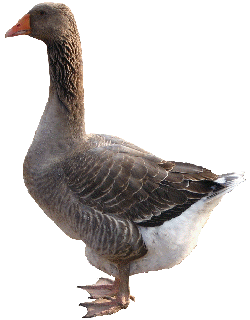 Jeu de l'oieLe vocabulaire de l’hiverPlacer les pions sur le départ. Chaque joueur jette le dé et peut rester sur la case à laquelle il arrive s'il connaît le mot/l'explication correspondant à l'image ou la réponse à la question posée. Sinon, il doit retourner à la case où il était. Pour les réponses voir la leçon sur l’hiver.19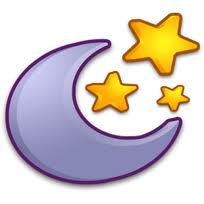 Passe ton tour.18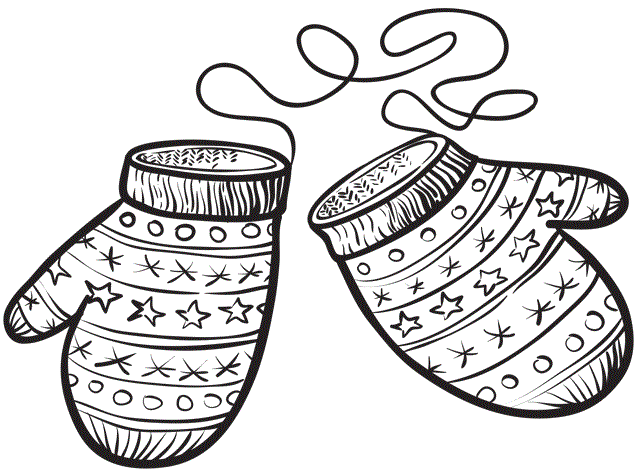 17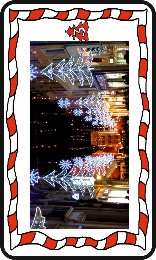 16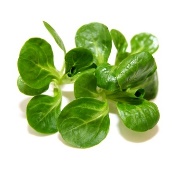 15Cite 2 couleurs d'hiver.1413Cite deux légumes d'hiver.12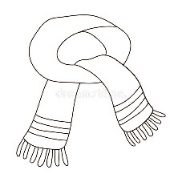 2037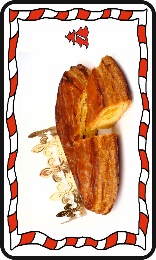 36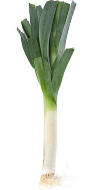 35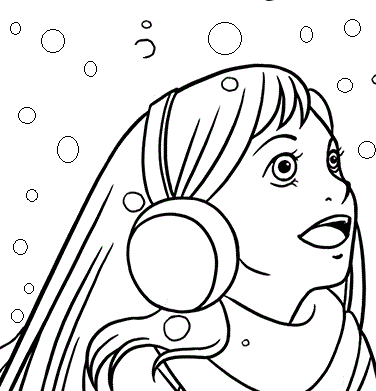 34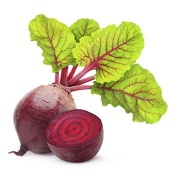 33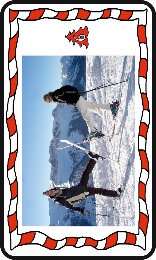 32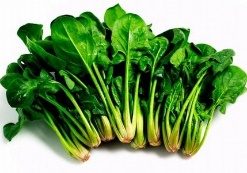 11En quel mois se termine l'hiver ?21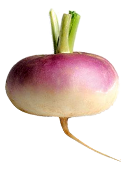 38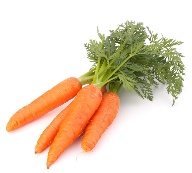 46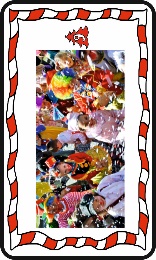 45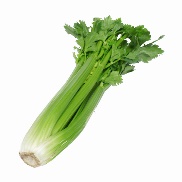 44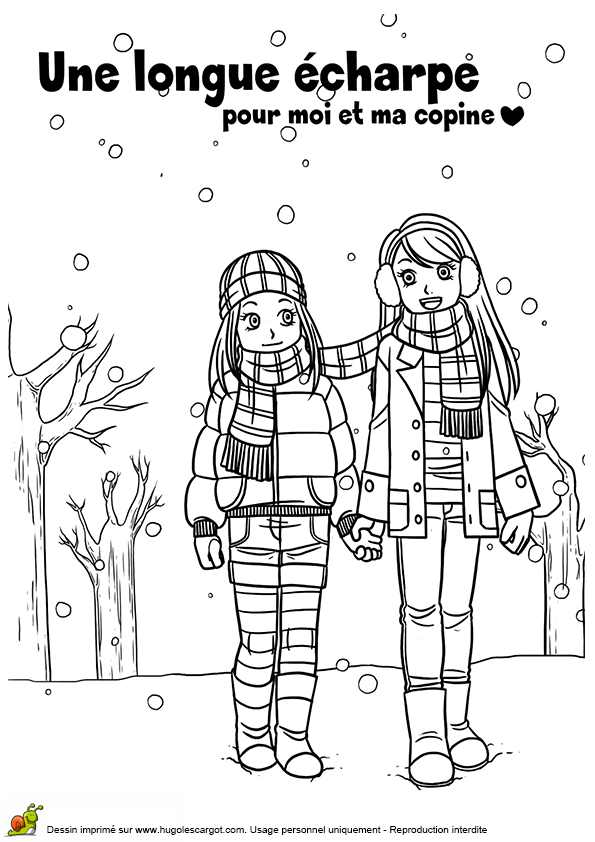 31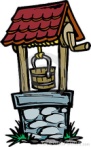 Retourne au 20.10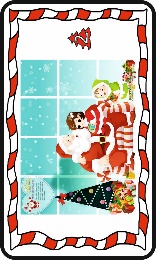 22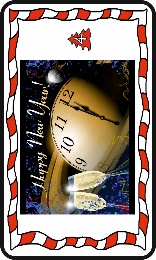 39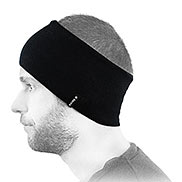 40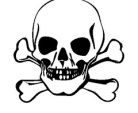 Recommence au début.41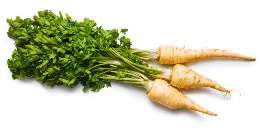 42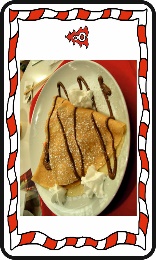 43 En quel mois commence l'hiver ?30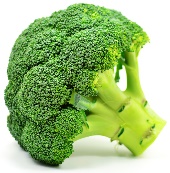 9Relance le dé.23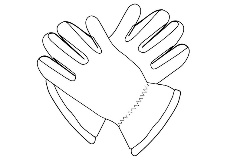 2425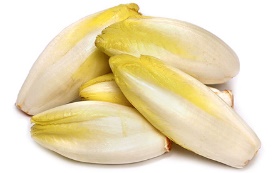 26Va au 41.27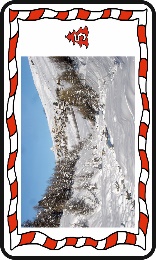 28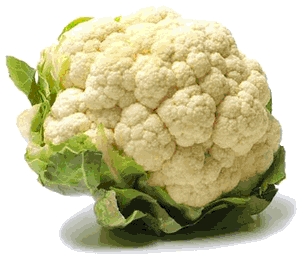 29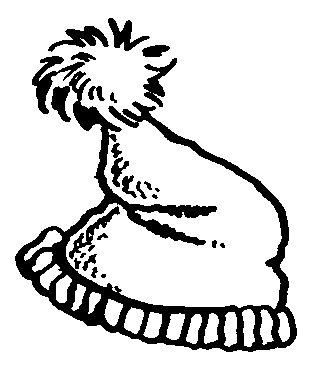 8Cite 2 fruits d'hiver.Départ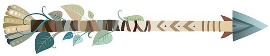 1En quel mois commence l'hiver ?2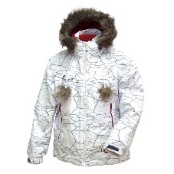 34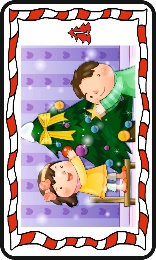 5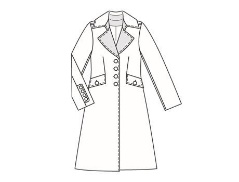 6Va au 12.7